       Część 3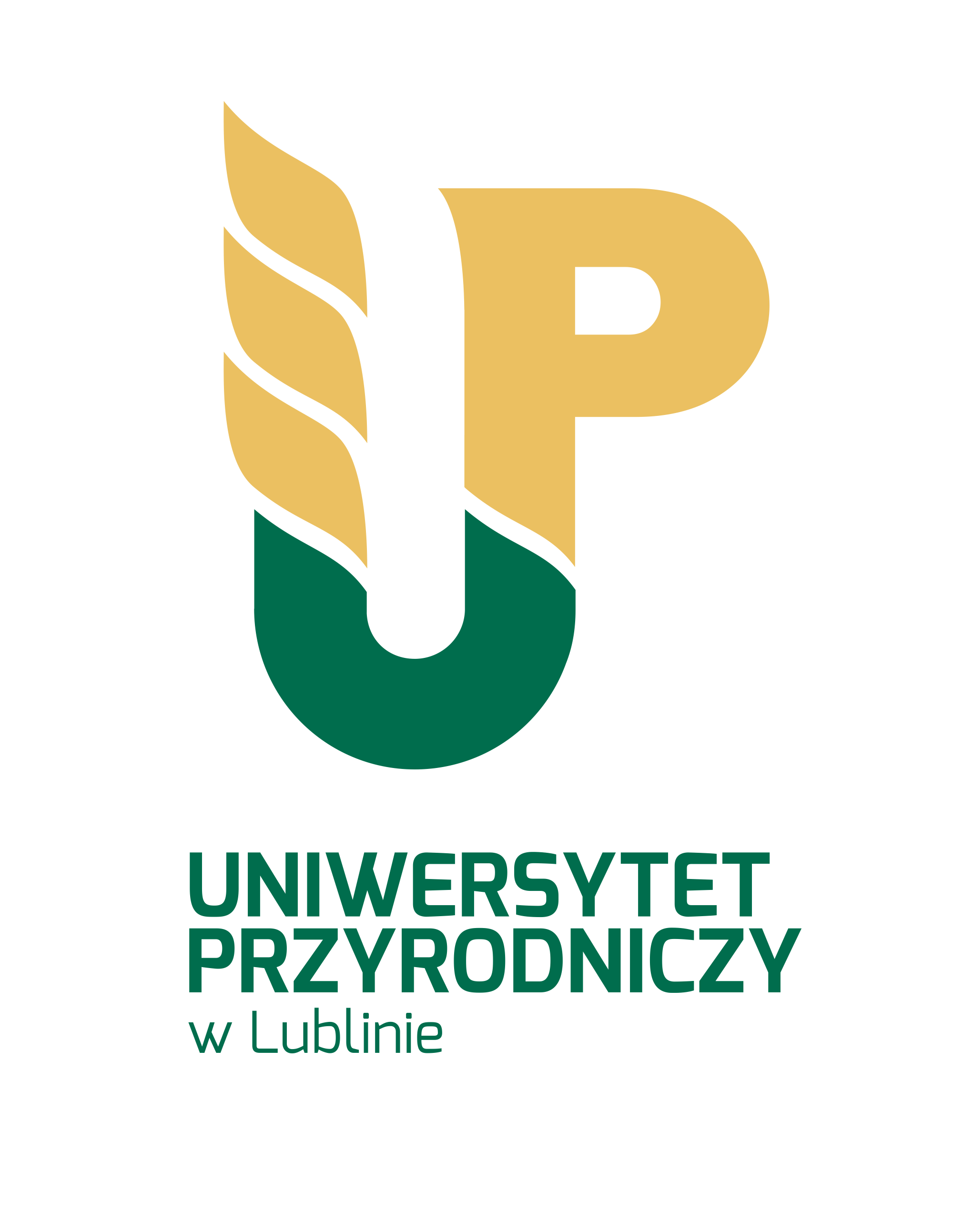              						  Załącznik nr 1SPECYFIKACJA TECHNICZNAKONSERWACJA I NAPRAWA URZĄDZEŃ DŹWIGOWYCH OSOBOWYCH  W CENTRUM KULTURY FIZYCZNEJ I SPORTU UNIWERSYTETU PRZYRODNICZEGOW LUBLINIEul. Głęboka 31                                          dźwig osobowy nr H 07-881ul. Głęboka 31                                          dźwig osobowy nr H 08-882Kalkulacja cenowa – dźwigi w Centrum Sportowo-Rekreacyjnym Uniwersytetu                         Przyrodniczego w Lublinie w latach 2020-2022.Ceny mają obejmować usługi konserwacyjne oraz drobne naprawy i wymiany części niezbędnych do bieżącej konserwacji dźwigów oraz sprawdzanie skuteczności ochrony przeciwpożarowej i stanu izolacji oraz materiały do konserwacji. Kwota 12 miesięczna za konserwację dźwigów  	-    ............netto					23% VAT      -     ............ bruttoKwota  24 miesięczna za konserwację dźwigów  	- ..............   netto					23% VAT	 - ..............  bruttol.p.LokalizacjaLiczba dźwigówCena netto za miesięczną konserwacjęCena brutto za miesięczną konserwację1.Ul. Głęboka 31 Centrum Sportowo-Rekreacyjne UP- dźwig hydrauliczny osobowy, bezobsługowy, 5 przystanków.Prod. LIFT SERVICE Lublin H 07-881 rok produkcji  2008 udźwig 1125 kg lub 15 osób kabina przelotowa- dźwig hydrauliczny osobowy, bezobsługowy, 4 przystanki.Prod. LIFT SERVICE Lublin H 08-882 rok produkcji  2008 udźwig 1000 kg lub 13 osób kabina nieprzelotowa11Razem:2